Материалы для дистанционного обученияПонедельник.Русский язык:Открываем тетради, записываем число, классная работа.Открываем презентацию, работаем по ней (ссылка: https://cloud.mail.ru/public/57j5/2gruUwyNW   ).Математика:Открываем тетради, записываем число, классная работа.Открываем учебники на странице 68 №2,3,5,6.Если возникают трудности с условиями к задачам, то переходите по ссылке: https://cloud.mail.ru/public/57j5/2gruUwyNW К задачам есть свой алгоритм.О чем задача?Что нам известно?Что мы должны найти?Подчеркнуть главный вопрос.Можем ли мы сразу это найти?Что мы должны найти сначала?Что мы находим первым действием?Что находим вторым действием?Ответ.Литературное чтение:Прослушивание стихотворения «Мой щенок» С. Михалков ( https://www.youtube.com/watch?v=Xgp7rJeGYSo )Страница 88 – 91 выразительно чтение «Мой щенок».Работа с текстом. Ответить на вопросы:Есть ли описание щенка в начале стихотворения? Какой он? Какие действия совершает щенок? Можно ли сказать, что он хулиган, злой? Какие чувства он вызывает у вас?Каким в его видите в конце стихотворения? Сердились ли вы на него? Придумай продолжение истории. Что будет дальше? (устно)Окружающий мир:Дневник наблюдений за погодой.Посмотрите видео урок ( https://cloud.mail.ru/public/57j5/2gruUwyNWРабочая тетрадь страница 48-49 №1,3Вторник.Русский язык:Открываем тетради, записываем число, сочинение.Сегодня мы с вами попробуем написать маленькое сочинение (5-10 предложений).Сочинение – вид письменной работы, где вы рассуждаете, излагаете свои мысли и чувства.У сочинения есть структура написания:Сначала идет вступление (Однажды, жили-были)Основная часть (рассказывается о событии)Заключение (подводим итог)Чтобы попробовать написать сочинение нам понадобятся картинки (сюжет).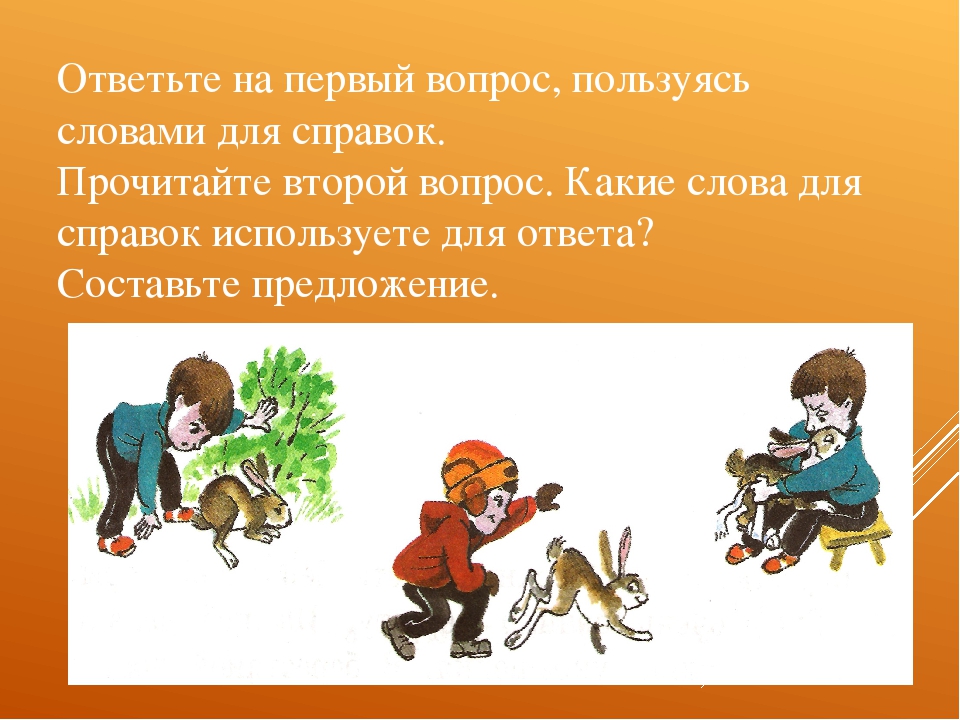 Посмотрите на картинки, кто на них изображены?Как вы думаете, что случилось с зайчиком?Помог ему мальчик? Что он сделал?О чем будет текст?Как ты его назовешь? Наше сочинение будет состоять из трех частей:Находка (вступление)Забота о питомце (основная часть)Прощай, зайчик! (заключение)Попробуй сам написать сочинение, для этого я тебе предлагаю опорные слова:Критерии оценивания:«5» - 10-9 предложений;«4» - 8-7 предложений + 1-2 орфографических ошибок;«3» - 6-5 предложение + 3-4 орфографических ошибок;«2» - меньше 5 предложений.Математика:Открываем тетради, записываем число, классная работа.Открываем учебник на странице 69 №1 (2 и 3 столбик), №2, №4.Если возникают трудности с условиями к задачам, то переходите по ссылке: https://cloud.mail.ru/public/57j5/2gruUwyNW К задачам есть свой алгоритм.О чем задача?Что нам известно?Что мы должны найти?Подчеркнуть главный вопрос.Можем ли мы сразу это найти?Что мы должны найти сначала?Что мы находим первым действием?Что находим вторым действием?ОтветЛитературное чтение:Учебник на странице 92-93. Знакомство с текстом. Выбери пословицу, которая относится к тексту (страница 93 вопрос 6 - устно).Пишем характеристику героя в тетрадь на оценку: имя героя, его местожительства; действия и поступки, совершаемые героем; внешность, характер героя; отношение автора к герою; ваше отношение к герою. Рассказ записать в читательский дневник.Среда.Английский язык в 10:00 урок zoomРусский язык:Сегодня работаем в рабочих тетрадях. Страница 48 №179.Вставить пропущенные буквы, подчеркнуть их. Обведи имена прилагательные. А на странице 49 – к именам существительным подобрать ИЗ ТЕКСТА имена прилагательные.№180. Найти однокоренные слова, выпиши их, определи их часть речи (как показано в образце: зелёной (прилагательное) – зеленеют (глагол)).Математика:Посмотрите виде-урок по теме «Взаимно-обратные задачи» (ссылка: https://www.youtube.com/watch?v=1SrxvoxISuo )Открываем тетрадь, записываем число, классная работаОткрой учебник на странице 70, прочитай желтую рамку. Выполни задание №3 на странице 71.Закрой тетрадь и учебник. Возьми чистый листок в клетку. Запиши число, самостоятельная работа (ученик решает сам) (ссылка: https://cloud.mail.ru/public/57j5/2gruUwyNW )Литературное чтение:Прослушивание текста (ссылка: https://www.youtube.com/watch?v=49_YxNvbtyc) Деление текста на части, даю свое, но можете сами попробовать (ссылка: https://cloud.mail.ru/public/57j5/2gruUwyNWОзаглавьте каждую часть письменно.Рассказ записать в читательский дневник.Четверг.Русский язык:Закрепление изученного материала – интерактивная игра ( ссылка: https://cloud.mail.ru/public/57j5/2gruUwyNW ).Математика:Открываем тетрадь, записываем число, классная работа.Открываем учебник, читаем синюю рамку.Переходим по ссылке:  https://cloud.mail.ru/public/57j5/2gruUwyNW Литературное чтение:Учебник страница 97-98. Знакомимся с текстом.Вопросы по тексту:Что напугало детей?Как Шура и Петя уговаривали себя не бояться?Как вёл себя ёжик, когда его искали?Вспомни, есть ли у тебя такой случай?Рассказ записать в читательский дневник.Выберете понравившийся фрагмент в рассказе, и перескажите его от имени героя (задание на оценку, прошу прислать на почту anna.pantyuxina_98@mail.ru или в личные сообщение в viber).Технология:Презентация (https://cloud.mail.ru/public/57j5/2gruUwyNWПятница.Английский язык в 10:00 урок zoomРусский язык:Пятница.Открываем тетрадки, записываем число, классная работа.Сегодня у вас списывание текста. После текста будут задания. Эта работа оценивается, будет одна общая оценка.Летом на озере.В жаркие дни лета ребята из окрестных деревень собирались на озере. Мальчишки нарыли с мостков с прохладную воду и плавали наперегонки. Девочки на тёплом песке играли в мяч. Плеск воды и весёлый смех до вечера оглашали берега тихого озера.Задания:Найдите в тексте глаголы, подчеркни их.Найди в тексте 3 имени существительного множественного числа.Выпиши 3 словосочетания имя существительно + имя прилагательное (например: прохладная вода).Критерии оценивания (текста):«5» - 0 ошибок;«4» - 1-2 орфографических ошибок;«3» - 3-4 орфографических ошибок;«2» - от 5 орфографических ошибок. Критерии оценивания (задания):«5» - задания выполнены правильно;«4» - 2 задания выполнены правильно;«3» - 2 задания выполнены правильно, но есть негрубые ошибки;«2» - выполнено 1 задание, есть ошибки. Окружающий мир:Дневник наблюдений за погодой.На прошлом занятии ты смотрел видео про птиц, которые к нам прилетают весной. А сегодня мы поговорим о животных в весеннее время.Прочитай текст на странице 88. И ответь на вопрос: какие изменения происходят весной в жизни зверей? (устно)На оценку. Подготовь интересные факты о животном, который упоминается в тексте на странице 88 (ёж, медведь, заяц, белки и т.д.). Можно сделать письменно, можно сделать презентацией. (5-7 фактов)Часть текстаОпорные слова Находка (вступление)Однажды, увидел, сломана лапка, летом, мальчик, зайчик, сильно пострадал, вороны, зверёк.Забота о питомце (основная часть)Принёс, перевязал, ухаживал, лечил, кормил, морковка, капуста, пушистый товарищ.Прощай, зайчик! (заключение)Выздоровел, длинноухий, отпустил на волю, осень, прощай, малыш.